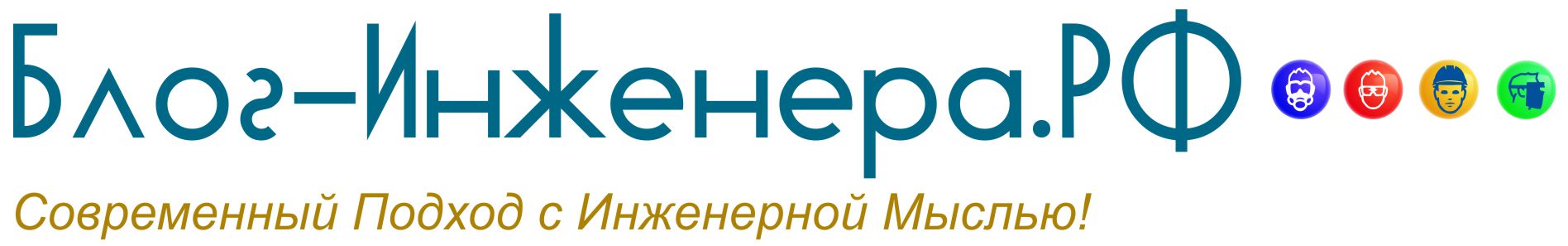 Приказ Ростехнадзора от 20.10.2020 № 420
«Об утверждении федеральных норм и правил в области промышленной безопасности «Правила проведения экспертизы промышленной безопасности»
Зарегистрировано в Минюсте России 11.12.2020 № 61391Зарегистрировано в Минюсте России 11 декабря 2020 г. № 61391ФЕДЕРАЛЬНАЯ СЛУЖБА ПО ЭКОЛОГИЧЕСКОМУ, ТЕХНОЛОГИЧЕСКОМУИ АТОМНОМУ НАДЗОРУПРИКАЗот 20 октября 2020 г. № 420ОБ УТВЕРЖДЕНИИ ФЕДЕРАЛЬНЫХ НОРМ И ПРАВИЛВ ОБЛАСТИ ПРОМЫШЛЕННОЙ БЕЗОПАСНОСТИ "ПРАВИЛА ПРОВЕДЕНИЯЭКСПЕРТИЗЫ ПРОМЫШЛЕННОЙ БЕЗОПАСНОСТИ"В соответствии со статьей 5 Федерального закона от 21 июля 1997 г. № 116-ФЗ "О промышленной безопасности опасных производственных объектов" (Собрание законодательства Российской Федерации, 1997, № 30, ст. 3588; 2018, № 31, ст. 4860), подпунктом 5.2.2.16(1) пункта 5 Положения о Федеральной службе по экологическому, технологическому и атомному надзору, утвержденного постановлением Правительства Российской Федерации от 30 июля 2004 г. № 401 "О Федеральной службе по экологическому, технологическому и атомному надзору" (Собрание законодательства Российской Федерации, 2004, № 32, ст. 3348; 2020, № 27, ст. 4248), приказываю:1. Утвердить прилагаемые федеральные нормы и правила в области промышленной безопасности "Правила проведения экспертизы промышленной безопасности".2. Настоящий приказ вступает в силу с 1 января 2021 г. и действует до 1 января 2027 г.РуководительА.В.АЛЕШИНЛокализация: промышленная безопасность на блог-инженера.рфУтвержденыприказом Федеральной службыпо экологическому, технологическомуи атомному надзоруот 20 октября 2020 г. № 420ФЕДЕРАЛЬНЫЕ НОРМЫ И ПРАВИЛАВ ОБЛАСТИ ПРОМЫШЛЕННОЙ БЕЗОПАСНОСТИ "ПРАВИЛА ПРОВЕДЕНИЯЭКСПЕРТИЗЫ ПРОМЫШЛЕННОЙ БЕЗОПАСНОСТИ"I. Общие положения1. Федеральные нормы и правила в области промышленной безопасности "Правила проведения экспертизы промышленной безопасности" (далее - Правила) устанавливают процедуру проведения экспертизы промышленной безопасности (далее - экспертиза), требования к оформлению заключения экспертизы и требования к экспертам в области промышленной безопасности (далее - эксперты).2. Правила применяются при проведении экспертизы объектов, предусмотренных пунктом 1 статьи 13 Федерального закона от 21 июля 1997 г. № 116-ФЗ "О промышленной безопасности опасных производственных объектов" (далее - объекты экспертизы).3. Правила не применяются при проведении страховщиком экспертизы опасного объекта, предусмотренной подпунктом 1 пункта 1 статьи 12 Федерального закона от 27 июля 2010 г. № 225-ФЗ "Об обязательном страховании гражданской ответственности владельца опасного объекта за причинение вреда в результате аварии на опасном объекте" (Собрание законодательства Российской Федерации, 2010, № 31, ст. 4194; 2018, № 52, ст. 8102).4. Техническое устройство, применяемое на опасном производственном объекте, подлежит экспертизе (если техническим регламентом не установлена иная форма оценки соответствия указанного устройства обязательным требованиям):до начала применения на опасном производственном объекте;по истечении срока службы или при превышении количества циклов нагрузки такого технического устройства, установленных его производителем;при отсутствии в технической документации данных о сроке службы такого технического устройства, если фактический срок его службы превышает двадцать лет;после проведения работ, связанных с изменением конструкции, заменой материала несущих элементов такого технического устройства, либо восстановительного ремонта после аварии или инцидента на опасном производственном объекте, в результате которых было повреждено такое техническое устройство. <1>--------------------------------<1> Пункт 2 статьи 7 Федерального закона от 21 июля 1997 г. № 116-ФЗ "О промышленной безопасности опасных производственных объектов".5. Здания и сооружения на опасном производственном объекте, предназначенные для осуществления технологических процессов, хранения сырья или продукции, перемещения людей и грузов, локализации и ликвидации последствий аварий, подлежат экспертизе:в случае истечения срока эксплуатации здания или сооружения, установленного проектной документацией;в случае отсутствия проектной документации, либо отсутствия в проектной документации данных о сроке эксплуатации здания или сооружения;после аварии на опасном производственном объекте, в результате которой были повреждены несущие конструкции данных зданий и сооружений;по истечении сроков безопасной эксплуатации, установленных заключениями экспертизы.6. Экспертиза технических устройств, зданий и сооружений на опасных производственных объектах, используемых в интересах обороны и безопасности государства, производится с учетом требований законодательства Российской Федерации об обороне и о защите государственной тайны.II. Требования к экспертам7. Экспертом в области промышленной безопасности (далее - эксперт) является физическое лицо, аттестованное в установленном Правительством Российской Федерации порядке <2>, которое обладает специальными познаниями в области промышленной безопасности, соответствует требованиям, установленным федеральными нормами и правилами в области промышленной безопасности, и участвует в проведении экспертизы. <3>--------------------------------<2> Положение об аттестации экспертов в области промышленной безопасности, утвержденным постановлением Правительства Российской Федерации от 28 мая 2015 г. № 509 (Собрание законодательства Российской Федерации, 2015, № 23, ст. 3313; 2020, № 30, ст. 4898) (далее - Положение).<3> Статья 1 Федерального закона от 21 июля 1997 г. № 116-ФЗ "О промышленной безопасности опасных производственных объектов".8. Эксперт первой категории <4> должен соответствовать следующим требованиям:--------------------------------<4> Подпункт "а" пункта 16 Положения.1) иметь высшее образование;2) иметь стаж работы не менее 10 лет по специальности, соответствующей его области (областям) аттестации;3) знать нормативные правовые акты Российской Федерации в области промышленной безопасности, средства измерений и оборудование, а также методы технического диагностирования, неразрушающего и разрушающего контроля технических устройств, обследования зданий и сооружений, оценки риска аварии на опасном производственном объекте и связанных с ней угроз негативных последствий, необходимых для осуществления экспертизы;4) иметь опыт проведения не менее 15 экспертиз.9. Эксперт второй категории <5> должен соответствовать следующим требованиям:--------------------------------<5> Подпункт "а" пункта 16 Положения.1) иметь высшее образование;2) иметь стаж работы не менее 7 лет по специальности, соответствующей его области (областям) аттестации;3) знать нормативные правовые акты Российской Федерации в области промышленной безопасности, средства измерений и оборудование, а также методы технического диагностирования, неразрушающего и разрушающего контроля технических устройств, обследования зданий и сооружений, оценки риска аварии на опасном производственном объекте и связанных с ней угроз негативных последствий, необходимых для осуществления экспертизы;4) иметь опыт проведения не менее 10 экспертиз.10. Эксперт третьей категории <6> должен соответствовать следующим требованиям:--------------------------------<6> Подпункт "а" пункта 16 Положения.1) иметь высшее образование;2) иметь стаж работы не менее 5 лет по специальности, соответствующей его области (областям) аттестации;3) знать нормативные правовые акты Российской Федерации в области промышленной безопасности, средства измерений и оборудование, а также методов технического диагностирования, неразрушающего и разрушающего контроля технических устройств, обследования зданий и сооружений, оценки риска аварии на опасном производственном объекте и связанных с ней угроз негативных последствий, необходимых для осуществления экспертизы.11. Эксперту запрещается участвовать в проведении экспертизы в отношении опасных производственных объектов, принадлежащих на праве собственности или ином законном основании организации, в трудовых отношениях с которой он состоит. <7>--------------------------------<7> Пункт 10 статьи 13 Федерального закона от 21 июля 1997 г. № 116-ФЗ "О промышленной безопасности опасных производственных объектов".Эксперт, которому известны обстоятельства, препятствующие его привлечению к проведению экспертизы либо не позволяющие ему соблюдать принципы ее проведения, установленные пунктом 13 настоящих Правил, не должен участвовать в проведении экспертизы.12. Эксперты обязаны:определять соответствие объектов экспертизы промышленной безопасности требованиям промышленной безопасности путем проведения анализа материалов, предоставленных на экспертизу промышленной безопасности, и фактического состояния технических устройств, применяемых на опасных производственных объектах, зданий и сооружений на опасных производственных объектах, подготавливать заключение экспертизы промышленной безопасности и предоставлять его руководителю организации, проводящей экспертизу промышленной безопасности;обеспечивать объективность и обоснованность выводов заключения экспертизы;обеспечивать сохранность документов и конфиденциальность сведений, представленных на экспертизу. <8>--------------------------------<8> Пункт 9 статьи 13 Федерального закона от 21 июля 1997 г. № 116-ФЗ "О промышленной безопасности опасных производственных объектов".III. Проведение экспертизы13. Экспертиза проводится с целью определения соответствия объекта экспертизы предъявляемым к нему требованиям промышленной безопасности и основывается на принципах независимости, объективности, всесторонности и полноты исследований, проводимых с использованием современных достижений науки и техники. <9>--------------------------------<9> Пункт 3 статьи 13 Федерального закона от 21 июля 1997 г. № 116-ФЗ "О промышленной безопасности опасных производственных объектов".14. Срок проведения экспертизы определяется сложностью объекта экспертизы, но не должен превышать трех месяцев со дня получения экспертной организацией от заказчика экспертизы (далее - заказчик) комплекта необходимых материалов и документов. Срок проведения экспертизы может быть продлен по соглашению сторон.15. Экспертизу проводят организации, имеющие лицензию на деятельность по проведению экспертизы промышленной безопасности, за счет средств ее заказчика. <10>--------------------------------<10> Пункт 2 статьи 13 Федерального закона от 21 июля 1997 г. № 116-ФЗ "О промышленной безопасности опасных производственных объектов".16. Организации, имеющей лицензию на проведение экспертизы промышленной безопасности, запрещается проводить данную экспертизу в отношении опасных производственных объектов, принадлежащих на праве собственности или ином законном основании ей или лицам, входящим с ней в одну группу лиц в соответствии с антимонопольным законодательством Российской Федерации, а также в отношении иных объектов экспертизы, связанных с такими опасными производственными объектами. Заключение экспертизы, составленное с нарушением данного требования, не может быть использовано для целей, установленных законодательством Российской Федерации. <11>--------------------------------<11> Пункт 2 статьи 13 Федерального закона от 21 июля 1997 г. № 116-ФЗ "О промышленной безопасности опасных производственных объектов".17. Руководителем организации, проводящей экспертизу, определяются участвующие в проведении экспертизы эксперт или группа экспертов, область аттестации которых соответствует объекту экспертизы.В случае участия в экспертизе группы экспертов, может быть определен руководитель группы экспертов, обеспечивающий обобщение результатов, своевременность проведения экспертизы и подготовку заключения экспертизы. Область аттестации руководителя группы экспертов должна соответствовать объекту экспертизы.18. В проведении экспертизы в отношении опасных производственных объектов I класса опасности вправе участвовать эксперты первой категории, аттестованные в области аттестации, соответствующей объекту экспертизы, в порядке, установленном Положением.19. В проведении экспертизы в отношении опасных производственных объектов II класса опасности <12> вправе участвовать эксперты первой и (или) второй категории, аттестованные в области аттестации, соответствующей объекту экспертизы, в порядке, установленном Положением.--------------------------------<12> Пункт 3 статьи 2 Федерального закона от 21 июля 1997 г. № 116-ФЗ "О промышленной безопасности опасных производственных объектов".20. В проведении экспертизы в отношении опасных производственных объектов III и IV классов опасности <13> вправе участвовать эксперты первой, и (или) второй, и (или) третьей категории, аттестованные в области аттестации, соответствующей объекту экспертизы, в порядке, установленном Положением.--------------------------------<13> Пункт 3 статьи 2 Федерального закона от 21 июля 1997 г. № 116-ФЗ "О промышленной безопасности опасных производственных объектов".21. Экспертная организация приступает к проведению экспертизы после:предоставления заказчиком необходимых для проведения экспертизы документов;предоставления образцов технических устройств либо обеспечения доступа экспертов к техническим устройствам, зданиям и сооружениям, применяемым на опасном производственном объекте.22. Заказчик обязан предоставить безопасный доступ экспертам, участвующим в проведении экспертизы, к техническим устройствам, применяемым на опасном производственном объекте, к зданиям и сооружениям опасных производственных объектов, в отношении которых проводится экспертиза.Эксперты, участвующие в проведении экспертизы, обязаны соблюдать положения нормативных правовых актов, устанавливающих требования промышленной безопасности, а также правила ведения работ на опасном производственном объекте, установленные заказчиком.23. При проведении экспертизы устанавливается полнота и достоверность относящихся к объекту экспертизы документов, предоставленных заказчиком, оценивается фактическое состояние технических устройств, зданий и сооружений на опасных производственных объектах.Для оценки фактического состояния зданий и сооружений проводится их обследование.Техническое диагностирование технических устройств проводится для оценки фактического состояния технических устройств в следующих случаях:а) при проведении экспертизы по истечении срока службы или при превышении количества циклов нагрузки такого технического устройства, установленных его производителем, либо при отсутствии в технической документации данных о сроке службы такого технического устройства, если фактический срок его службы превышает двадцать лет;б) при проведении экспертизы после проведения восстановительного ремонта после аварии или инцидента на опасном производственном объекте, в результате которых было повреждено такое техническое устройство;в) при обнаружении экспертами дефектов, вызывающих сомнение в прочности конструкции, или дефектов неизвестного происхождения.24. При проведении экспертизы технических устройств выполняются:а) анализ документации, относящейся к техническим устройствам (включая акты расследования аварий и инцидентов, связанных с эксплуатацией технических устройств, заключения экспертизы ранее проводимых экспертиз) и режимам эксплуатации технических устройств (при наличии);б) расчетные и аналитические процедуры оценки и прогнозирования технического состояния технических устройств (в случаях, при которых проводится техническое диагностирование технических устройств).25. Техническое диагностирование технических устройств включает следующие мероприятия:а) визуальный и измерительный контроль;б) оперативное (функциональное) диагностирование для получения информации о состоянии, фактических параметрах работы, фактического нагружения технического устройства в реальных условиях эксплуатации;в) определение действующих повреждающих факторов, механизмов повреждения и восприимчивости материала технического устройства к механизмам повреждения;г) оценку качества соединений элементов технического устройства (при наличии);д) выбор методов неразрушающего или разрушающего контроля, наиболее эффективно выявляющих дефекты, образующиеся в результате воздействия установленных механизмов повреждения (при наличии);е) неразрушающий контроль или разрушающий контроль металла и сварных соединений технического устройства (при наличии);ж) оценку выявленных дефектов на основании результатов визуального и измерительного контроля, методов неразрушающего или разрушающего контроля;з) исследование материалов технического устройства;и) расчетные и аналитические процедуры оценки и прогнозирования технического состояния технического устройства, включающие анализ режимов работы и исследование напряженно-деформированного состояния;к) оценку остаточного ресурса (срока службы).26. При проведении экспертизы зданий и сооружений анализируются:а) проектная и исполнительная документация на строительство, реконструкцию здания (сооружения), разрешение на ввод в эксплуатацию здания (сооружения);б) документы, удостоверяющие качество строительных конструкций и материалов;в) акты расследования аварий;г) заключения экспертизы ранее проводимых экспертиз здания (сооружения);д) эксплуатационная документация, документация о текущих и капитальных ремонтах, документация об изменениях конструкций зданий (сооружений).27. Обследование зданий и сооружений включает следующие мероприятия:а) определение соответствия строительных конструкций зданий и сооружений проектной документации и требованиям нормативных документов, выявление дефектов и повреждений элементов и узлов конструкций зданий и сооружений с составлением ведомостей дефектов и повреждений;б) определение пространственного положения строительных конструкций зданий и сооружений, их фактических сечений и состояния соединений;в) определение степени влияния гидрологических, аэрологических и атмосферных воздействий (при наличии);г) определение фактической прочности материалов и строительных конструкций зданий и сооружений в сравнении с проектными параметрами;д) оценку соответствия площади и весовых характеристик легкосбрасываемых конструкций зданий и сооружений требуемой величине, обеспечивающей взрывоустойчивость объекта (при наличии);е) изучение химической агрессивности производственной среды в отношении материалов строительных конструкций зданий и сооружений;ж) определение степени коррозии арматуры и металлических элементов строительных конструкций (при наличии);з) поверочный расчет строительных конструкций зданий и сооружений с учетом выявленных при обследовании отклонений, дефектов и повреждений, фактических (или прогнозируемых) нагрузок и свойств материалов этих конструкций;и) оценку остаточной несущей способности и пригодности зданий и сооружений к дальнейшей эксплуатации.28. При экспертизе документации на консервацию, ликвидацию опасного производственного объекта выполняется анализ мероприятий, направленных на обеспечение промышленной безопасности при остановке объекта, а также исключение аварий и инцидентов при осуществлении работ по консервации, ликвидации опасного производственного объекта.29. При экспертизе документации на техническое перевооружение опасного производственного объекта в случае, если указанная документация не входит в состав проектной документации такого объекта, подлежащей экспертизе в соответствии с законодательством о градостроительной деятельности, выполняется анализ принятых технических решений и мероприятий на предмет их соответствия действующим требованиям промышленной безопасности.30. Экспертная организация вправе привлекать к проведению технического диагностирования, неразрушающего контроля, разрушающего контроля технических устройств, а также к проведению обследований зданий и сооружений иные организации или лиц, владеющих необходимым оборудованием для проведения указанных работ.В случаях, когда заказчик имеет в своем штате специалистов по техническому диагностированию, обследованию зданий и сооружений, неразрушающему контролю, разрушающему контролю, допускается привлекать данных специалистов заказчика к выполнению этих работ и учитывать результаты работ, выполненных указанными специалистами при оформлении заключения экспертизы. При этом в заключении экспертизы должны указываться виды работ, выполняемые специалистами заказчика.31. Акты по результатам проведения технического диагностирования, неразрушающего контроля, разрушающего контроля технических устройств, обследования зданий и сооружений составляются и подписываются лицами, проводившими работы, и руководителем проводившей их организации или руководителем организации, проводящей экспертизу, и прикладываются к заключению экспертизы.IV. Оформление заключения экспертизы32. Результатом проведения экспертизы является заключение в письменной форме, которое подписывается руководителем организации, проводившей экспертизу, и экспертом (экспертами), участвовавшим (участвовавшими) в проведении экспертизы, либо в форме электронного документа, подписанного квалифицированными электронными подписями руководителя организации, проводившей экспертизу, и эксперта (экспертов), участвовавшего (участвовавших) в проведении экспертизы. <14>--------------------------------<14> Пункт 4 статьи 13 Федерального закона от 21 июля 1997 г. № 116-ФЗ "О промышленной безопасности опасных производственных объектов".33. Экспертная организация должна осуществлять учет выданных заключений экспертизы и хранить их копии.34. Заключение экспертизы должно содержать:1) титульный лист с указанием наименования заключения экспертизы;2) вводную часть, включающую:указание на конкретные структурные единицы нормативных правовых актов в области промышленной безопасности (пункт, подпункт, часть, статья) на соответствие которым проводится оценка соответствия объекта экспертизы;сведения об экспертной организации (наименование организации, ее организационно-правовая форма, дата выдачи лицензии на деятельность по проведению экспертизы промышленной безопасности, ее номер);сведения об экспертах, принимавших участие в проведении экспертизы (фамилия, имя, отчество (при наличии), регистрационный номер квалификационного удостоверения эксперта);3) наименование объекта экспертизы, на который распространяется действие заключения экспертизы;4) данные о заказчике (наименование организации, ее организационно-правовая форма);5) цель экспертизы;6) сведения о рассмотренных в процессе экспертизы документах с указанием объема материалов, имеющих шифр, номер, марку или другую индикацию, необходимую для идентификации;7) краткую характеристику и назначение объекта экспертизы;8) результаты проведенной экспертизы со ссылками на конкретные структурные единицы нормативных правовых актов в области промышленной безопасности;9) выводы заключения экспертизы;10) приложения, предусмотренные пунктом 31 настоящих Правил;11) сведения о проведенных мероприятиях и о результатах технического диагностирования технических устройств, обследования зданий и сооружений (при их проведении).35. Заключение экспертизы должно содержать один из следующих выводов о соответствии объекта экспертизы требованиям промышленной безопасности (кроме экспертизы декларации промышленной безопасности и обоснования безопасности опасного производственного объекта):1) объект экспертизы соответствует требованиям промышленной безопасности и может быть применен при эксплуатации опасного производственного объекта;2) объект экспертизы не в полной мере соответствует требованиям промышленной безопасности и может быть применен при условии внесения соответствующих изменений в документацию или выполнения соответствующих мероприятий в отношении технических устройств либо зданий и сооружений (в заключении указываются изменения, после внесения которых документация будет соответствовать требованиям промышленной безопасности, либо мероприятия (в том числе мероприятия, компенсирующие несоответствия), после проведения которых или при выполнении которых в процессе применения техническое устройство, здания, сооружения будут соответствовать требованиям промышленной безопасности);3) объект экспертизы не соответствует требованиям промышленной безопасности и не может быть применен при эксплуатации опасного производственного объекта.36. По результатам экспертизы технического устройства, зданий и сооружений опасных производственных объектов в заключении экспертизы должны дополнительно приводиться сведения о расчетных и аналитических процедурах оценки и прогнозирования технического состояния объекта экспертизы, включающие определение остаточного ресурса (срока службы) с отражением в выводах заключения экспертизы установленного срока дальнейшей безопасной эксплуатации объекта экспертизы, с указанием условий дальнейшей безопасной эксплуатации.37. По результатам проведения экспертизы декларации промышленной безопасности в заключении экспертизы должны содержаться следующие выводы:об обоснованности применяемых физико-математических моделей и использованных методов расчета последствий аварии и показателей риска;о правильности и достоверности выполненных расчетов по анализу риска, а также полноты учета факторов, влияющих на конечные результаты;о вероятности реализации принятых сценариев аварий и возможности выхода поражающих факторов этих аварий за границу опасного производственного объекта, а также последствиях воздействия поражающих факторов на население, другие объекты, окружающую среду;о достаточности мер предотвращения проникновения на опасный производственный объект посторонних лиц.38. При проведении экспертизы обоснования безопасности опасного производственного объекта или вносимых в него изменений в заключении экспертизы должны содержаться следующие сведения:оценка полноты и достоверности информации, представленной в обосновании безопасности;оценка полноты и достаточности мероприятий, компенсирующих отступления от норм и правил в области промышленной безопасности;оценка обоснованности результатов оценки риска аварий, в том числе адекватности применяемых физико-математических моделей и использованных методов расчетов по оценке риска, правильности и достоверности этих расчетов, а также полноты учета всех факторов, влияющих на конечные результаты;оценка учета современного опыта эксплуатации, капитального ремонта, консервации и ликвидации опасных производственных объектов в обосновании безопасности;оценка полноты требований к эксплуатации, капитальному ремонту, консервации или ликвидации опасного производственного объекта, установленных в обосновании безопасности.39. Заключение экспертизы обоснования безопасности опасного производственного объекта содержит один из следующих выводов:1) обоснование безопасности опасного производственного объекта соответствует требованиям промышленной безопасности;2) обоснование безопасности опасного производственного объекта не соответствует требованиям промышленной безопасности.40. Заключение экспертизы представляется заказчиком в федеральный орган исполнительной власти, осуществляющий контрольные и (или) надзорные функции в области промышленной безопасности на опасном производственном объекте, в отношении которого проведена экспертиза (его территориальный орган), для внесения в реестр заключений экспертизы промышленной безопасности. <15>--------------------------------<15> Пункт 5 статьи 13 Федерального закона от 21 июля 1997 г. № 116-ФЗ "О промышленной безопасности опасных производственных объектов".Локализация: промышленная безопасность на блог-инженера.рф